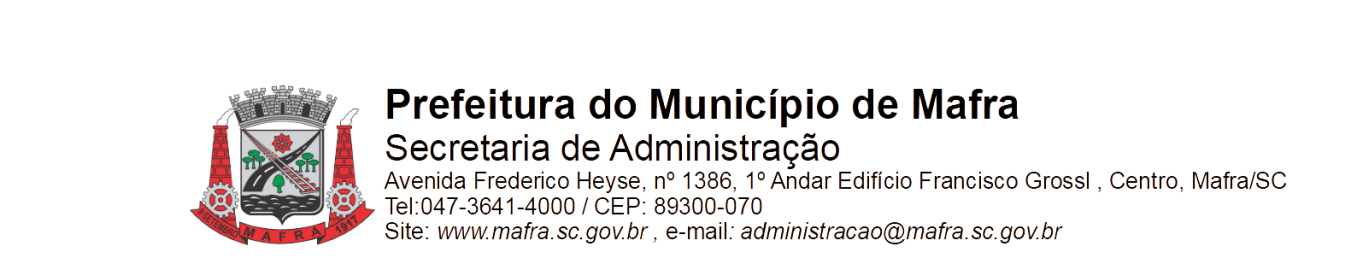 TERMO DE ADJUDICAÇÃO DE PROCESSO LICITATÓRIOCom base na lei 8.666/93, alterada pela lei 8.883/94, torna-se público o resultado referente a licitação abaixo mencionada:Objeto da Licitação: Aquisição de extintores de incêndio, recarga, reteste e acessórios, destinados às Secretarias Municipais e às Polícias Civil e Militar do Município de Mafra. Pregão Eletrônico RP número: 089/2023  Processo número: 288/2023Data de Julgamento das Propostas: 22/01/2024Data da Adjudicação: 23/01/2024Fornecedores e itens declarados Adjudicados:
13122 - ATRIUM INDUSTRIA E COMERCIO DE FERRAGENS LTDA (46.423.434/0001-03)872 - DEFESA SISTEMA CONTRA INCÊNDIO LTDA (85.241.693/0001-67)Mafra, 23/01/2024_________________________________FABIANO MAURÍCIO KALILPregoeiro MunicipalItemMaterial/ServiçoUnid. medidaMarcaQuantidadeValor unitário (R$)Valor total (R$)2102025 - Aquisição de Extintor de incêndio de pó químico 4 KgUnEXTINPEL EXTINPEL30 136,10 4.083,00Total (R$):Total (R$):Total (R$):Total (R$):Total (R$):Total (R$):4.083,00ItemMaterial/ServiçoUnid. medidaMarcaQuantidadeValor unitário (R$)Valor total (R$)1102205 - Aquisição de extintor de incêndio CO2 4KgUnMocelin CO� 4Kg6 460,00 2.760,003102026 - Recarga de extintor de incêndio de água pressurizada 10 LtUnMarca Pr�pria AGP 10lt15 40,41 606,154102170 - Recarga e Reteste de extintor de incêndio de água pressurizada 10 LtUnMarca Pr�pria AGO 10lt9 90,00 810,005102028 - Recarga de extintor de incêndio CO2 4 KgUnMarca Pr�pria co� 4kg18 50,98 917,646102029 - Recarga e Reteste de extintor de incêndio CO2 4 KgUnMarca Pr�pria co� 4kg8 94,49 755,927102030 - Recarga de extintor de incêndio CO2 6KgUnMarca Pr�pria co� 6kg15 71,50 1.072,508102174 - Recarga e Reteste de extintor de incêndio CO2 6 KgUnMarca Pr�pria co� 6kg9 113,71 1.023,399102033 - Recarga Extintor de incêndio CO2 10 KgUnMarca Pr�pria co� 10kg1 98,33 98,3310102036 - Recarga e Reteste Extintor de incêndio CO2 10 KgUnMarca Pr�pria co� 10kg1 134,31 134,3111102037 - Recarga de extintor de incêndio de pó químico 4 KgUnMarca Pr�pria pqsp 4kg193 49,73 9.597,8912102039 - Recarga e Reteste de extintor de incêndio de pó químico 4 KgUnMarca Pr�pria pqsp 4kg78 61,67 4.810,2613102177 - Recarga de extintor de incêndio de pó químico 6 KgUnMarca Pr�pria pqsp 6kg27 61,63 1.664,0114102040 - Recarga e Reteste de extintor de incêndio de pó químico 6KgUnMarca Pr�pria pqsp 6kg10 86,66 866,6015102178 - Recarga de extintor de incêndio de pó químico 8 KgUnMarca Pr�pria pqsp 8kg3 80,00 240,0016102179 - Recarga e Reteste de extintor de incêndio de pó químico 8 KgUnMarca Pr�pria pqsp 8kg12 88,33 1.059,9617102043 - Recarga de extintor de incêndio de pó químico 12 KgUnMarca Pr�pria pqsp 12kg3 85,28 255,8418102181 - Recarga e Reteste de extintor de incêndio de pó químico 12 KgUnMarca Pr�pria pqsp 12kg7 98,33 688,3119102045 - Recarga de extintor de incêndio de pó químico ABC 4 KgUnMarca Pr�pria pqsp ABC 4kg7 49,52 346,6420102048 - Recarga e Reteste de extintor de incêndio de pó químico ABC 4 KgUnMarca Pr�pria pqsp ABC 4kg13 66,00 858,0021102182 - Recarga de extintor de incêndio de pó químico ABC 6 KgUnMarca Pr�pria pqsp ABC 6kg9 63,70 573,3022102184 - Recarga e Reteste de extintor de incêndio de pó químico ABC 6 KgUnMarca Pr�pria pqsp ABC 6kg1 82,92 82,9223102186 - Recarga de extintor de incêndio de pó químico ABC 8 KgUnMarca Pr�pria pqsp ABC 8kg2 81,67 163,3424102188 - Recarga e Reteste de extintor de incêndio de pó químico ABC 8 KgUnMarca Pr�pria pqsp ABC 8kg1 88,08 88,0825102190 - Recarga de extintor de incêndio de pó químico ABC 12 KgUnMarca Pr�pria pqsp ABC 12kg4 91,83 367,3226102088 - Difusor para extintor de incêndio CO2UnSN da Silva Acess�rios Difusor10 13,14 131,4027102051 - Mangueira para extintor de incêndio AGP 10 LtUnSN da Silva Acess�rios Mangueira18 15,17 273,0628102091 - Mangueira para extintor de incêndio CO2UnSN da Silva Acess�rios Mangueira18 54,95 989,1029102054 - Mangueira para extintor de incêndio PQSUnSN da Silva Acess�rios Mangueira29 15,17 439,9330102055 - ManômetroUnMercosul Manometro29 11,40 330,6031102056 - Válvula para extintor de incêndio AGP 10 LtUnSN da Silva Acess�rios V�lvula13 38,17 496,2132102092 - Válvula para extintor de incêndio CO2UnSN da Silva Acess�rios V�lvula18 72,36 1.302,4833102057 - Válvula para extintor de incêndio PQSUnSN da Silva Acess�rios V�lvula29 38,17 1.106,9334102058 - Placa de sinalização /proibido colocar materiais em PVC 20x20UnImprefix Placa PVC75 8,00 600,0035102165 - Placa de sinalização de extintor de incêndio em PVC 20x20 (água pressurizada)UnImprefix Placa PVC11 8,00 88,0036102066 - Placa de sinalização de extintor de incêndio em PVC 20x20 (CO2)UnImprefix Placa PVC8 8,00 64,0037102068 - Placa de sinalização de extintor de incêndio em PVC 20x20 (Pó químico seco)UnImprefix Placa PVC42 8,00 336,0038102070 - Suporte de parede tipo L para extintor de incêndio com bucha e parafusoUnImprefix Suporte L63 2,50 157,5039102072 - Suporte de solo (tripé) para extintor de incêndioUnImprefix Suporte trip�26 25,00 650,00Total (R$):Total (R$):Total (R$):Total (R$):Total (R$):Total (R$):36.805,92